ПРАЙС-ЛИСТ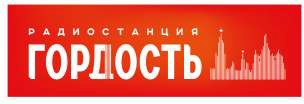 «РАДИО ГОРДОСТЬ»на 01.02.2024-31.03.2024территория: Москва, 20 городов Московской области: Балашиха, Дмитров, Долгопрудный, Домодедово, Жуковский, Королев, Красногорск, Люберцы, Мытищи, Наро-Фоминск, Ногинск, Одинцово, Подольск, Пушкино, Раменское, Реутов, Сергиев Посад, Химки, Щелково, Электросталь (все - по лицензии Л033-00114-77/00064277 от 20.11.2020 г.)частота: 105,0 МГцТО: 16 019,4 тыс. человекБРЭНД МЕДИА
Рекламное агентство полного цикла
+74957408558 (многоканальный)
info@brandmedia.ru
www.brand-radio.ruвремя выходастоимость 1 минуты, руб. с НДСфиксированное размещение. буднификсированное размещение. будни07:00-08:5921 500,0009:00-10:5918 000,0011:00-16:598 000,0017:00-17:5918 000,0018:00-20:5925 000,0021:00-22:5914 500,0023:00-06:593 500,00фиксированное размещение. выходныефиксированное размещение. выходные06:00-09:597 500,0010:00-12:5918 000,0013:00-16:5910 500,0017:00-20:5914 500,0021:00-05:593 500,00«плаваюшее» размещение«плаваюшее» размещение07:00-22:5910 000,00хронометражкоэффициентдо 05 секунд (включительно)0,25до 10 секунд (включительно)0,30до 15 секунд (включительно)0,40до 20 секунд (включительно)0,50до 30 секунд (включительно)0,75до 45 секунд (включительно)0,90до 01 минуты 00 секунд (включительно)1,0до 02 минут 00 секунд (включительно)2,0до 03 минут 00 секунд (включительно)3,0